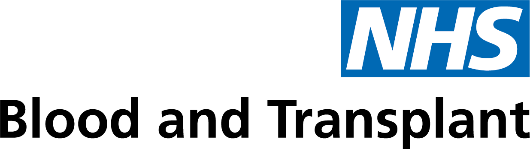 Support For Development APPLICATION(Fully COMPLETE ALL BOXES or indicate N/A where not applicable)Before applying for funding, it is your responsibility to explore whether an apprenticeship is available that could meet this need.   Information about apprenticeships available within NHSBT can be accessed here. If you can’t find what you are looking for, you can also contact Apprenticeship Team via HR Direct.  Only continue with this form once it is established that a suitable apprenticeship is not available.If your support for development activity involves under-graduate or post-graduate research projects, complete the Research Project Support Application Form (FRM7265) to seek approval from the Research Governance Office. Also note as part of this application, consideration is not given to any request where mandatory learning or PDPRs are not up to date at the time of application.APPLICANT’S DETAILSAPPLICANT’S DETAILSFull Name:Job Title:Assignment No:Department and Directorate:Centre/Base:Work Contact No:Pay Band:Start date in existing role: (The applicant must have been in their current role for a minimum of 12 months)DEVELOPMENT ACTIVITYDEVELOPMENT ACTIVITYCourse Title:Start date:  (Funding is not available for retrospective applications)Duration of Activity:Funding per year:£ Total funding:£Development Activity Provider name & address:Qualification on successful completion of programme (i.e. Degree, Masters etc.):Time off work required (if any):Mode of Study (onsite, online, part-time, full-time etc):ESTIMATED EXPENSES (to be completed by the applicant)ESTIMATED EXPENSES (to be completed by the applicant)ESTIMATED EXPENSES (to be completed by the applicant)Accommodation:£All expenses must be included before the application will be considered.  Travel and accommodation costs will be charged to the employee’s departmental budget and therefore must be agreed with your line manager & budget holder in advance of this submission.Travel Fares (incl. flights & charges):£ All expenses must be included before the application will be considered.  Travel and accommodation costs will be charged to the employee’s departmental budget and therefore must be agreed with your line manager & budget holder in advance of this submission.Expenses (meals):£All expenses must be included before the application will be considered.  Travel and accommodation costs will be charged to the employee’s departmental budget and therefore must be agreed with your line manager & budget holder in advance of this submission.Other (give details):£All expenses must be included before the application will be considered.  Travel and accommodation costs will be charged to the employee’s departmental budget and therefore must be agreed with your line manager & budget holder in advance of this submission.Total:£All expenses must be included before the application will be considered.  Travel and accommodation costs will be charged to the employee’s departmental budget and therefore must be agreed with your line manager & budget holder in advance of this submission.DEVELOPMENT ACTIVITY DETAILS                 For information – this box will expand as you typeProvide a brief description of development activity.All requests for support must be vital to your development in role or future roles/progression.  Provide details of how this development will support your current job and/or your potential career development?All requests for support must be in pursuit of delivering our organisational strategic objectives. Provide details of the organisational strategic goal this specific development supports?Applicant signature and date:Insert digital signature or include email chain from applicant to manager with your submission.Manager’s supporting statement             For information – this box will expand as you typeFor information – this box will expand as you typeFor information – this box will expand as you typePlease check the box to the right to confirm that there is an in-date PDPR for this applicant that identifies this development opportunity as being required. Do not submit the form unless mandatory training compliance is met.Please check the box to the right to confirm that there is an in-date PDPR for this applicant that identifies this development opportunity as being required. Do not submit the form unless mandatory training compliance is met.Please check the box to the right to confirm that there is an in-date PDPR for this applicant that identifies this development opportunity as being required. Do not submit the form unless mandatory training compliance is met.Please check the box to the right to confirm that this applicants Mandatory Training is up to date or that they are booked onto a relevant course to achieve full compliance. Do not submit the form unless mandatory training compliance is met.Please check the box to the right to confirm that this applicants Mandatory Training is up to date or that they are booked onto a relevant course to achieve full compliance. Do not submit the form unless mandatory training compliance is met.Please check the box to the right to confirm that this applicants Mandatory Training is up to date or that they are booked onto a relevant course to achieve full compliance. Do not submit the form unless mandatory training compliance is met.How are the subjects covered in this course relevant to the applicant’s current job and/or to their potential career development?Is this development Vital or Non Vital (refer to policy for criteria). Vital?Is this development Vital or Non Vital (refer to policy for criteria). Non Vital?How does this development opportunity link to supporting the delivery of NHSBT’s strategic goals?APPLICATION APPROVAL PROCESSAPPLICATION APPROVAL PROCESSAPPLICATION APPROVAL PROCESSAPPLICATION APPROVAL PROCESSAPPLICATION APPROVAL PROCESSTo progress this application to the next stage please provide details of the approvers below:To progress this application to the next stage please provide details of the approvers below:To progress this application to the next stage please provide details of the approvers below:To progress this application to the next stage please provide details of the approvers below:To progress this application to the next stage please provide details of the approvers below:Manager’s Name:Manager’s Name:Managers Role:Managers Role:Manager’s Signature and date:(also refer to note below re column C - funding over £1000)Manager’s Signature and date:(also refer to note below re column C - funding over £1000)Insert digital signature or include email chain from applicant to manager with your submission.Insert digital signature or include email chain from applicant to manager with your submission.Insert digital signature or include email chain from applicant to manager with your submission.Budget Manager/ Assoc Medical Director Name:Budget Manager/ Assoc Medical Director Name:Budget Manager/ Assoc Medical Director signature and date:Budget Manager/ Assoc Medical Director signature and date:Insert digital signature or email chain from applicant to manager to budget holder with your submission.Insert digital signature or email chain from applicant to manager to budget holder with your submission.Insert digital signature or email chain from applicant to manager to budget holder with your submission.Funding Route – How will the application be funded?Funding Route – How will the application be funded?  Funded by the Directorate Cost Centre:    Funded by the Directorate Cost Centre:    Funded by the Directorate Cost Centre:  Funding Route – How will the application be funded?Funding Route – How will the application be funded? Request for funding from Corporate Budget   Request for funding from Corporate Budget   Request for funding from Corporate Budget  Level of funding approved by Senior Management Team Level of funding approved by Senior Management Team  Vital – 100%  Non Vital – 75%   Vital – 100%  Non Vital – 75%  Include email chain of approvalsNational R&D Manager Name (only applicable to research projects)National R&D Manager Name (only applicable to research projects)National R&D Manager approval signature and date: (only applicable to research projects)National R&D Manager approval signature and date: (only applicable to research projects)Insert digital signature or email chain from national R&D Manager to applicant.Insert digital signature or email chain from national R&D Manager to applicant.Insert digital signature or email chain from national R&D Manager to applicant.For Overseas travel bookings   If your support for development activity involves overseas travel, please complete the overseas travel booking the fields below.For Overseas travel bookings   If your support for development activity involves overseas travel, please complete the overseas travel booking the fields below.For Overseas travel bookings   If your support for development activity involves overseas travel, please complete the overseas travel booking the fields below.For Overseas travel bookings   If your support for development activity involves overseas travel, please complete the overseas travel booking the fields below.For Overseas travel bookings   If your support for development activity involves overseas travel, please complete the overseas travel booking the fields below.Details of business requirement for activity: (attach copy of any supporting business case or other details)Details of business requirement for activity: (attach copy of any supporting business case or other details)Destination (city and country):Destination (city and country):Departure date:Departure date:Return date:Return date:Number of days:Number of days:Number of nights:Number of nights:Full name on passport or photo ID to be used:Full name on passport or photo ID to be used:Full details of destination:Location/venue address and contact details:Full details of destination:Location/venue address and contact details:Authorisation for overseas TRAVEL outside the uk  Applications must be approved by the relevant Executive or Director and (if the total cost of travel exceeds £2,000, by NHSBT’s CEO – see below)Authorisation for overseas TRAVEL outside the uk  Applications must be approved by the relevant Executive or Director and (if the total cost of travel exceeds £2,000, by NHSBT’s CEO – see below)Authorisation for overseas TRAVEL outside the uk  Applications must be approved by the relevant Executive or Director and (if the total cost of travel exceeds £2,000, by NHSBT’s CEO – see below)Authorisation for overseas TRAVEL outside the uk  Applications must be approved by the relevant Executive or Director and (if the total cost of travel exceeds £2,000, by NHSBT’s CEO – see below)Authorisation for overseas TRAVEL outside the uk  Applications must be approved by the relevant Executive or Director and (if the total cost of travel exceeds £2,000, by NHSBT’s CEO – see below)Executive/Director name:Executive/Director name:Executive/Director signature and date:Executive/Director signature and date:Insert digital signature or email chainInsert digital signature or email chainInsert digital signature or email chaincHIEF eXECUTIVE APPROVAL (For Executive Directors Only)All overseas travel outside the UK by any Executive or Group DirectorOverseas travel by all other colleagues outside the UK if total cost of travel exceeds £2,000 cHIEF eXECUTIVE APPROVAL (For Executive Directors Only)All overseas travel outside the UK by any Executive or Group DirectorOverseas travel by all other colleagues outside the UK if total cost of travel exceeds £2,000 cHIEF eXECUTIVE APPROVAL (For Executive Directors Only)All overseas travel outside the UK by any Executive or Group DirectorOverseas travel by all other colleagues outside the UK if total cost of travel exceeds £2,000 cHIEF eXECUTIVE APPROVAL (For Executive Directors Only)All overseas travel outside the UK by any Executive or Group DirectorOverseas travel by all other colleagues outside the UK if total cost of travel exceeds £2,000 cHIEF eXECUTIVE APPROVAL (For Executive Directors Only)All overseas travel outside the UK by any Executive or Group DirectorOverseas travel by all other colleagues outside the UK if total cost of travel exceeds £2,000 Chief Executive signature and date:Chief Executive signature and date:Insert digital signature or email chainInsert digital signature or email chainInsert digital signature or email chainAPPLICATION APPROVAL PROCESS – Final Step!APPLICATION APPROVAL PROCESS – Final Step!APPLICATION APPROVAL PROCESS – Final Step!APPLICATION APPROVAL PROCESS – Final Step!APPLICATION APPROVAL PROCESS – Final Step!If all boxes have been completed, your application is supported by your manager and budget holder and your mandatory learning and PDPR is up to date your application should be submitted in accordance with instructions in Column A, B or C.If all boxes have been completed, your application is supported by your manager and budget holder and your mandatory learning and PDPR is up to date your application should be submitted in accordance with instructions in Column A, B or C.If all boxes have been completed, your application is supported by your manager and budget holder and your mandatory learning and PDPR is up to date your application should be submitted in accordance with instructions in Column A, B or C.If all boxes have been completed, your application is supported by your manager and budget holder and your mandatory learning and PDPR is up to date your application should be submitted in accordance with instructions in Column A, B or C.If all boxes have been completed, your application is supported by your manager and budget holder and your mandatory learning and PDPR is up to date your application should be submitted in accordance with instructions in Column A, B or C.Column AColumn BColumn BColumn CColumn CApplications under £1000Directorate approval decision via SMTSend form to Senior (Budget) Manager and complete on-line reporting tool (link below). Support for Development Reporting ToolApplications for Medics send form to “Medical Development Support and Study Leave” Applications for Medics send form to “Medical Development Support and Study Leave” Applications over £1000Manager to submit to SMT to agree funding route and then send form to include approvals to hrdirect@nhsbt.nhs.ukApplications over £1000Manager to submit to SMT to agree funding route and then send form to include approvals to hrdirect@nhsbt.nhs.uk